«Ваше здоровье – в ваших руках»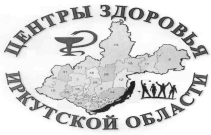 Памятка для пациента:Как снизить риск и предупредить развитие хронической интоксикацииТоксины, факты: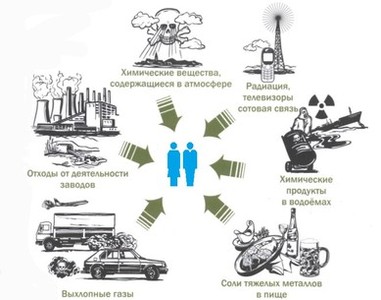 70-80 % современных пациентов страдает от той или иной формы хронической интоксикации.С пищей, водой и воздухом мы получаем 7- токсинов в год. Если бы это случилось одномоментно, человек бы просто не выжил. По данным Королевской Медицинской Академии Великобритании 95% болезней и недомоганий прямо или косвенно связаны с «загрязнением толстой кишки». В толстой кишке формируются 36 видов отравляющих веществ.Ресурсы печени рассчитаны не менее чем на 600 лет.Хроническая интоксикация - это состояние, возникающее в результате действия на организм токсических веществ, попадающих извне или образующихся внутри организма, сопровождается постепенным, прогрессирующим поражениям органов и систем организма.Токсины поступают в организм с пищей, водой, воздухом через пищеварительный тракт, легкие, кожу. При нарушении баланса между образованием токсинов и их обезвреживанием происходит сбой слаженной работы организма. Длительная хроническая интоксикация незаметно приводит к снижению сопротивляемости, ухудшению общего состояния и упадку сил, а в дальнейшем к развитию тяжелых хронических заболеваний.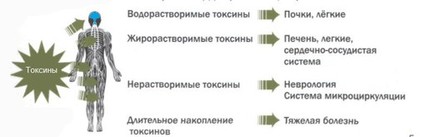 Проверьте себя, признаки состояния хронической интоксикации – это:повышенная утомляемость, раздражительность, нервозность;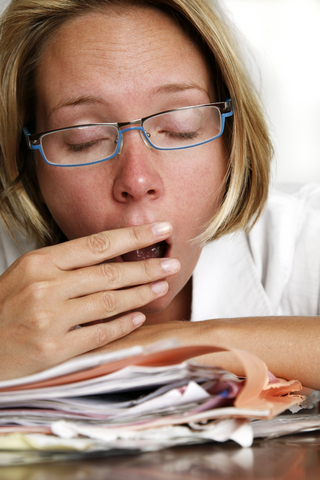 периодические головные боли;слабость, потливость, зябкость;нарушение сна;повышение газообразования в кишечнике, запоры или поносы;неприятный запах изо рта, горечь во рту, обложенный язык;желчекаменная  болезнь;слизь, выделяющаяся через носоглотку;выделения из влагалища, гинекологические заболевания;кожные заболевания: сыпь, угри, экзема, сухость кожи;аллергические реакции, зуд, жировики;гипертоническая и гипотоническая болезни;неприятный запах тела;снижение иммунитета.Профилактика интоксикаций Прекращение или сокращение поступления ядов в организм: снижение риска в собственном доме: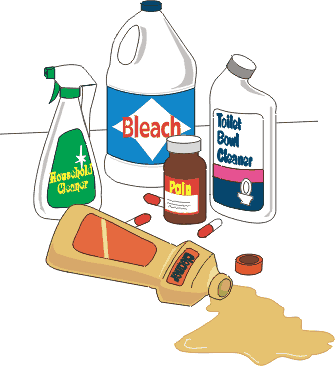 используйте минимально токсические чистящие средства при уборке дома, стирке;делая ремонт, выбирайте нетоксические строительные и отделочные материалы и мебель с сертификатами, гарантирующими безопасность;выбирайте нетоксичные продукты ухода за собой;не используйте без острой необходимости пестициды, гербициды, которые являются ядовитыми химикатами; тщательно подбирайте пластиковые изделия, т.к. некоторые из них содержат ядовитые химикаты, такие как поливинилхлорид, фталаты и фенолы;проверьте свой дом на радон, особенно, если вы живете на нижних этажах.снижение  риска образования и воздействия токсических веществ на работе:при ремонте следите, чтобы в кабинет не приобретались дешевые мебель и материалы для отделки помещения, содержащие формальдегидные смолы, ПВХ, фолаты, стирол, хлороводород, сероуглерод, некачественная гранитная плитка с высоким содержанием радия;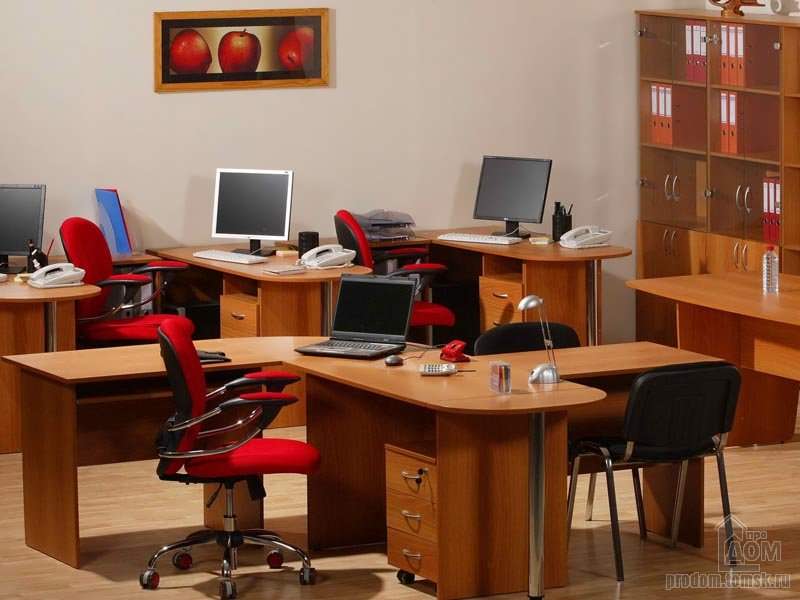 не перегружайте помещение офисной техникой;проветривайте помещение, ежедневно проводите влажную уборку, посадите комнатные растения.Станьте грамотным потребителем, снизьте риск поступления в организм токсических веществ:внимательно просматривая этикетки, выбирайте непросроченные и нетоксичные продукты (без консервантов, ароматизаторов, усилителей вкуса и цвета);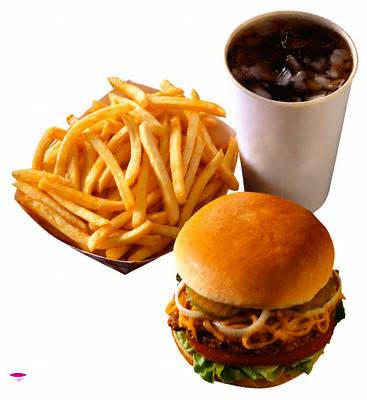 помните, что интенсивнее всего накапливают нитраты и нитриты капуста, свекла, салат, редис, редька, сельдерей, петрушка, укроп, арбуз, а также плоды крупного размера. В значительно меньшей степени - томаты, баклажаны, репчатый лук, виноград. Количество токсических веществ в продуктах, в том числе нитратов и нитритов, можно существенно уменьшить в результате их кулинарной обработки;очень много токсинов, в том числе канцерогенов, образуется в пережаренном масле. Также токсины накапливаются на поверхности зерен при хранении, чтобы их удалить, промытую кипятком крупу нужно залить холодной кипяченой водой и оставить на ночь, перед варкой снова промыть;употребляйте чистую, качественную воду из артезианских скважин, родников. Если это невозможно – используйте фильтры.Выведение токсинов из организма.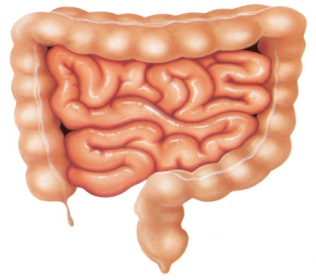 Пищеварительный тракт занимает особое место в обменных процессах организма со средой. При старении, неблагоприятных воздействиях факторов внешней среды снижается активность ферментов, замедляется процесс образования и выделения каловых масс, увеличивается доля гнилостных микроорганизмов, все это приводит к усиленному образованию и снижению выведения токсинов.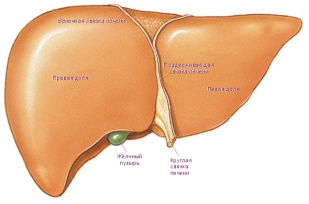 Печень является главным органом детоксикации. При нарушении функции печени токсины, образующиеся внутри организма и поступающие извне, плохо обезвреживаются и выводятся из организма.Почки с мочой выводят соединения азота и многие другие токсины. При нарушении их функции или образованию большого количества токсинов, почки не справляются с нагрузкой, это может привести к хронической интоксикации.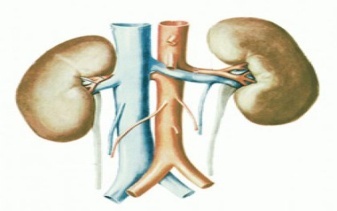 Лимфатическая система - основной заслон на пути инфекций и транспортная служба, отвечающая за переработку и выведение токсинов. Большое значение в удалении «ядов» из организма также играют кожа и легкие.Обезвреживание токсинов и их удаление из организма, народные традицииПосты как система очищения организма Организм человека имеет мощную систему обезвреживания и выведения токсических веществ, эта система мощна и имеет настолько огромные резервы, что может достаточно быстро справиться с очень большим количеством токсических веществ. Но, при избыточном поступлении токсинов, особенно это касается городского населения, организм не справляется с нагрузкой, и развивается хроническая интоксикация.Пост - наиболее простой и естественный для человека способ очищения организма, в основе которого лежат диета и процедуры.В начале, в продолжение всех постов и регулярно 2 раза в неделю предписано мыться в бане с березовым, а в северных областях - с можжевеловым веником. Эти обычаи, сопровождающие пост, очень важны, так как усиливают детоксикацию организма.Но соблюдение постов может только поддержать организм человека в здоровом и бодром состоянии. Если же хроническая интоксикация организма уже развилась, и появились первые клинические проявления, необходимы процедуры детоксикации. Алгоритм проведения детоксикацииПродукты, которые помогают обезвреживать и выводить токсины ежедневно:молоко;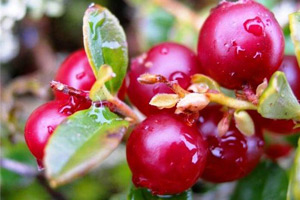 растительное масло (нерафинированное масло);клюква и дикие ягоды;ламинария (без консервантов);томаты (содержат ликопин);квашенная капуста.Конечно, проведение детоксикации организма естественными методами в домашних условиях требует знаний, времени и желания, поэтому мало кто доводит начатое до конца. Медицинские методы также не лишены недостатков. Поэтому оптимально использовать готовые схемы с использованием натуральных продуктов, позволяющие воздействовать на все органы, участвующие в обезвреживании и выделении токсинов.Основные причины хронической интоксикацииОсновные причины хронической интоксикацииТоксины, поступающие извнеТоксины, образующиеся внутри организмаотравление тяжелыми металлами: более сорока химических элементов (ртуть, медь, кадмий, золото, железо, свинец, таллий, висмут, сурьма и др.), они входят в состав промышленных органических и неорганических соединений, сельскохозяйственных гербицидов и инсектицидов, медицинских препаратов.нарушение обмена при различных заболеваниях и образование в избыточном количестве токсических веществ (молочной кислоты, фенолов, мочевины, креатинина, кетоновых тел, билирубина и т.д.)токсины, выделяемые патогенными организмами: вирусами, бактериями, грибами, простейшими, гельминтаминегативное воздействие условно-патогенной микрофлорылекарственные препараты, алкоголь, табак, наркотические веществаДисбактериоз (процессы гниения и брожения)Химикаты (инсектициды, пестициды, накапливаемые  растениями и содержащиеся, как правило, в продовольствии), бытовые и парфюмерные средства, консерванты и др.травмы, ожоги несоблюдение питьевого режима и принципов питаниязлокачественные новообразованияНазваниепостаНачало, конец, продолжительностьОграниченияВеликий постНачинается после масленицы и длится 7 недель до пасхиУже в Масленицу мясные продукты в пищу уже не употребляются. Строгий пост. Рыбу разрешается есть только на Благовещение (7 апреля) и в Вербное воскресенье (шестое воскресенье Великого поста).Петровский (Апостольский) постНачинается с понедельника (после Всесвятского воскресенья) девятой недели после Пасхи и длится до 12 июля, праздника апостолов Павла и ПетраРазрешается употреблять в пищу рыбу, кроме среды и пятницы. Не строгий пост.Успенский постНачинается 14 августа в Медовый Спас и заканчивается 28 августаНа время поста выпадает праздник Яблочного Спаса. Строгий пост, только 19 августа (в праздник Преображения Господня) можно употреблять рыбу.Рождественский постс 28 ноября по 7 январяКроме среды и пятницы (канонических постных дней), можно есть рыбу, с 20 декабря – строгий пост.Еженедельные постыСреда и пятница, кроме сплошных седмиц и СвятокВ эти дни недели запрещается употребление мясной и молочной пищи, если в среду и пятницу - дни празднуемых святых, разрешается растительное масло, в самые большие праздники, такие как Покров, - рыба.ОднодневныеКрещенский сочельник – 18 января; Навечерие Богоявления – 18 января; Усекновение главы Иоанна Предтечи – 11 сентября; Воздвижение Креста Господня – 27 сентября. Однодневные посты - дни строгого поста (кроме cреды и пятницы). Запрещается рыба, но разрешается пища с растительным маслом.Крещенский сочельник – 18 января; Навечерие Богоявления – 18 января; Усекновение главы Иоанна Предтечи – 11 сентября; Воздвижение Креста Господня – 27 сентября. Однодневные посты - дни строгого поста (кроме cреды и пятницы). Запрещается рыба, но разрешается пища с растительным маслом.